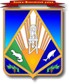 МУНИЦИПАЛЬНОЕ ОБРАЗОВАНИЕХАНТЫ-МАНСИЙСКИЙ РАЙОНХанты-Мансийский автономный округ – ЮграАДМИНИСТРАЦИЯ ХАНТЫ-МАНСИЙСКОГО РАЙОНАР А С П О Р Я Ж Е Н И Еот  29.05.2013                                                                                                 №  685-рг. Ханты-МансийскО внесении изменений в распоряжениеадминистрации Ханты-Мансийского района от 28.01.2011 № 30-р «Об утверждении Положения об управлении опеки и попечительства администрации Ханты-Мансийского района»	В соответствии с законами Ханты-Мансийского автономного округа – Югры от 22.12.2008 № 148-оз «Об организации и осуществлении деятельности по опеке и попечительству на территории Ханты-Мансийского автономного округа – Югры», от 20.07.2007 № 114-оз «О наделении органов местного самоуправления муниципальных образований Ханты-Мансийского автономного округа – Югры отдельными государственными полномочиями по осуществлению деятельности по опеке и попечительству», Уставом Ханты-Мансийского района:	1. Внести в распоряжение администрации Ханты-Мансийского от 28.01.2011 № 30-р «Об утверждении Положения об управлении опеки и попечительства администрации Ханты-Мансийского района» следующие изменения:	пункт 4 распоряжения изложить в следующей  редакции: 	«4. Контроль за выполнением распоряжения возложить на заместителя администрации Ханты-Мансийского района по социальным вопросам                     Касьянову Е.В.»;	приложение 1 к распоряжению изложить в новой редакции согласно приложению к настоящему распоряжению.	2. Разместить настоящее распоряжение на официальном сайте администрации Ханты-Мансийского района.	3. Контроль за выполнением распоряжения возложить на заместителя администрации Ханты-Мансийского района по социальным вопросам                 Касьянову Е.В.Глава администрации Ханты-Мансийского района                                                                            В.Г.УсмановПриложение к распоряжению администрации Ханты-Мансийского районаот 29.05.2013   № 685-р«Приложение 1к распоряжению администрацииХанты-Мансийского районаот 28.01.2011 № 30-рПоложениеоб управлении опеки и попечительства администрации Ханты-Мансийского районаI. Общие положения	1.Управление опеки и попечительства администрации Ханты-Мансийского района (далее – Управление) является отраслевым (функциональным) органом администрации Ханты-Мансийского района, созданным для обеспечения исполнения переданных федеральными законами и законами Ханты-Мансийского автономного округа – Югры органам местного самоуправления отдельных государственных полномочий в области опеки и попечительства.	2. Деятельность Управления координируется и контролируется заместителем главы администрации Ханты-Мансийского района по социальным вопросам.	3. В своей деятельности Управление руководствуется Конституцией Российской Федерации, федеральными конституционными законами, федеральными законами, указами Президента Российской Федерации, постановлениями Правительства Российской Федерации, законами Ханты-Мансийского автономного округа – Югры, постановлениями Правительства Ханты-Мансийского автономного округа – Югры, Уставом Ханты-Мансийского района, муниципальными актами Ханты-Мансийского района, а также настоящим Положением.	3. Управление опеки и попечительства осуществляет свою деятельность во взаимодействии с иными отраслевыми (функциональными) органами администрации Ханты-Мансийского района, органами государственной власти Российской Федерации, органами исполнительной власти Ханты-Мансийского автономного округа – Югры, органами местного самоуправления сельских поселений Ханты-Мансийского района, общественными объединениями, организациями, гражданами в соответствии с действующим законодательством, Уставом Ханты-Мансийского района, регламентом администрации Ханты-Мансийского района и другими нормативными правовыми актами, определяющими порядок деятельности администрации Ханты-Мансийского района. II. Полномочия	4. Основной  задачей  Управления  является  обеспечение  достижения администрацией Ханты-Мансийского района задач органа опеки и попечительства в соответствии с действующим законодательством.	5. Управление   осуществляет    деятельность    по    обеспечению   исполнения следующих переданных отдельных государственных полномочий в области опеки и попечительства (далее – компетенция):	5.1. Выявление и учет граждан, нуждающихся в установлении над ними опеки или попечительства.	5.2. Обращение в суд с заявлением о признании гражданина недееспособным или об ограничении его в дееспособности, а также о признании подопечного дееспособным, если отпали основания, в силу которых гражданин был признан недееспособным или был ограничен в дееспособности.	5.3. Установление опеки или попечительства.	5.4. Осуществление надзора за деятельностью опекунов и попечителей, деятельностью организаций, в которые помещены недееспособные или не полностью дееспособные граждане.	5.5. Освобождение и отстранение в соответствии с федеральным законодательством опекунов и попечителей от исполнения ими своих обязанностей.	5.6. Выдача в соответствии с федеральным законодательством разрешений на совершение сделок с имуществом подопечных.	5.7. Заключение договоров доверительного управления имуществом подопечных в соответствии с Гражданским кодексом Российской Федерации.	5.8. Представление законных интересов несовершеннолетних граждан и недееспособных граждан, находящихся под опекой или попечительством, в отношениях с любыми лицами (в том числе в судах), если действия опекунов или попечителей по представлению законных интересов подопечных противоречат федеральному законодательству и (или) законодательству автономного округа или интересам подопечных либо если опекуны или попечители не осуществляют защиту законных интересов подопечных.	5.9. Выдача разрешения на раздельное проживание попечителей и их несовершеннолетних подопечных в соответствии с Гражданским кодексом Российской Федерации.	5.10. Подбор, учет и подготовка в порядке, определяемом Правительством Российской Федерации, граждан, выразивших желание стать опекунами или попечителями либо принять детей, оставшихся без попечения родителей, в семью на воспитание в иных установленных семейным законодательством формах.	5.11. Оказание содействия опекунам и попечителям, проверка условий жизни подопечных, соблюдения опекунами и попечителями прав и законных интересов подопечных, обеспечения сохранности их имущества, а также исполнения опекунами и попечителями требований к осуществлению ими прав и исполнению обязанностей опекунов или попечителей, определяемых в соответствии с федеральным законодательством.	5.12. Издание актов по вопросам, возникающим в связи с установлением, осуществлением и прекращением опеки и попечительства, отобранием ребенка у родителей или других лиц, на попечении которых он находится, при непосредственной угрозе его жизни или здоровью, а также в случаях, установленных законодательством Российской Федерации.	5.13. Назначение помощников совершеннолетним дееспособным гражданам, которые по состоянию здоровья не способны самостоятельно осуществлять и защищать свои права и исполнять свои обязанности.	5.14. Осуществление функций опекуна и попечителя в порядке и случаях, установленных федеральным законодательством.	5.15. Осуществление немедленного отобрания ребенка у родителей или других лиц, на попечении которых он находится, при непосредственной угрозе жизни или здоровью ребенка.	5.16. Направление в орган, осуществляющий государственную регистрацию прав на недвижимое имущество и сделок с ним, сведений о проживающих в жилом помещении членах семьи собственника данного жилого помещения, находящихся под опекой или попечительством, либо несовершеннолетних членах семьи собственника данного жилого помещения, оставшихся без родительского попечения.	5.17. Дача согласий на отчуждение и (или) на передачу в ипотеку жилого помещения в случаях и порядке, установленных федеральным законодательством.	5.18. Защита наследственных прав несовершеннолетних, недееспособных или ограниченно дееспособных граждан в случаях, установленных федеральным законодательством.	5.19. Защита имущественных прав лиц, признанных безвестно отсутствующими, определение управляющего имуществом таких лиц и заключение с ним договора о доверительном управлении имуществом.	5.20. Дача согласий на снятие детей-сирот и детей, оставшихся без попечения родителей, с регистрационного учета по месту жительства или по месту временного пребывания.	5.21. Дача согласий на перевод детей-сирот и детей, оставшихся без попечения родителей, из одного образовательного учреждения в другое либо на изменение формы обучения до получения ими общего образования, а также на исключение таких лиц из любого образовательного учреждения.	5.22. Назначение представителя для защиты прав и интересов детей в случае, если между интересами родителей и детей имеются противоречия.	5.23. Дача согласия на установление отцовства в случаях, предусмотренных федеральным законодательством.	5.24. Представление заключения в суд об обоснованности и соответствии интересам ребенка усыновления (удочерения), участие в судебных заседаниях по вопросам усыновления (удочерения) и его отмены.	3.25. Разрешение вопросов, связанных с изменением фамилии и имени несовершеннолетних в случаях, предусмотренных федеральным законодательством.	5.26. Разрешение спорных вопросов между родителями ребенка (иными законными представителями) и родственниками в случаях, установленных федеральным законодательством.	5.27. Дача заключений и участие в судебных заседаниях в случаях, предусмотренных федеральным законодательством.	5.28. Участие в исполнении судебных решений об отобрании и передаче детей другим лицам в случаях, установленных федеральным законодательством.	5.29. Дача предварительного разрешения на распоряжение средствами материнского (семейного) капитала усыновителям, опекунам, попечителям или приемным родителям в случаях, установленных федеральным законодательством.	5.30. Дача согласия на зачисление детей-сирот и детей, оставшихся без попечения родителей, в списки воинских частей в качестве воспитанников.	5.31. Сообщение об установлении опеки, попечительства и управлении имуществом в отношении физических лиц – собственников (владельцев) имущества, в том числе о передаче ребенка, являющегося собственником (владельцем) имущества, в приемную семью, а также о последующих изменениях, связанных с указанной опекой, попечительством, управлением имуществом, в налоговые органы по месту своего нахождения.	5.32. Дача предварительного согласия на обмен жилыми помещениями в случаях, установленных федеральным законодательством.	5.33. Принятие решений о проведении психиатрического освидетельствования, профилактического осмотра, помещения в психиатрический стационар граждан в случаях, установленных федеральным законодательством.	5.34. Дача согласий на заключение трудовых договоров с несовершеннолетними в случаях, установленных федеральным законодательством.	5.35. Объявление несовершеннолетнего полностью дееспособным (эмансипированным) в случае согласия обоих родителей, усыновителей или попечителей.	5.36. Выдача предварительного разрешения на расходование опекунами или попечителями доходов подопечного в случаях, установленных федеральным законодательством.	5.37. Выбор формы устройства детей, оставшихся без попечения родителей.   	5.38. Участие при производстве дел в сфере уголовно-процессуального законодательства, административного законодательства.	5.39. Организация и обеспечение направления сведений о детях, оставшихся без попечения родителей, в региональный банк данных о детях, оставшихся без попечения родителей.	5.40. Дача заключения о возможности временной передачи ребенка, находящегося в организации для детей-сирот и детей, оставшихся без попечения родителей.	5.41. Ведение личных дел несовершеннолетних подопечных, недееспособных граждан.	5.42. Заключение договоров с образовательными организациями, медицинскими организациями, оказывающими социальные услуги, или иными организациями, в том числе организациями для детей-сирот и детей, оставшихся без попечения родителей, об осуществлении отдельных полномочий органов опеки и попечительства.	5.43. Выявление и учет детей, права и законные интересы которых нарушены, и принятие мер по защите их прав и законных интересов в соответствии с федеральным законодательством и законодательством автономного округа.	5.44. Участие в деятельности по профилактике социального сиротства.	5.45. Содействие в защите прав и охраняемых законом интересов детям- сиротам и детям, оставшихся без попечения родителей, лицам из числа детей-сирот и детей, оставшихся без попечения родителей, в возрасте от 18 до 23 лет.	5.46. Ведение учета детей-сирот и детей, оставшихся без попечения родителей, которые подлежат обеспечению жилыми помещениями специализированного жилищного фонда по договорам найма специализированных жилых помещений.	5.47. Формирование и ведение списка детей-сирот и детей, оставшихся без попечения родителей, лиц из числа детей-сирот и детей, оставшихся без попечения родителей, которые подлежат обеспечению жилыми помещениями специализированного жилищного фонда по договорам найма специализированных жилых помещений.	5.48. Формирование  и  ведение реестра жилых помещений, нанимателями или членами семей нанимателей по договорам социального найма либо собственниками которых являются дети-сироты и дети, оставшиеся без попечения родителей.	5.49. Установление факта невозможности проживания детей-сирот и детей, оставшихся без попечения родителей, лиц из числа детей-сирот и детей, оставшихся без попечения родителей, в ранее занимаемых жилых помещениях, нанимателями или членами семей нанимателей по договорам социального найма либо собственниками которых они являются.	5.50 Выявление обстоятельств, свидетельствующих о необходимости оказания детям-сиротам и детям, оставшимся без попечения родителей, лицам из числа детей-сирот и детей, оставшихся без попечения родителей, содействия в преодолении трудной жизненной ситуации.	5.51. Назначение и предоставление единовременного пособия при передаче ребенка на воспитание в семью (усыновлении (удочерении), установлении опеки или попечительства, передаче в приемную семью), вознаграждения приемным родителям, патронатным воспитателям, воспитателям детских домов семейного типа, ежемесячной выплаты на содержание ребенку, переданному на воспитание в семью опекунов или попечителей (в том числе в случае предварительной (временной) опеки или попечительства), приемную семью, патронатную семью, детский дом семейного типа, а также усыновителям на содержание усыновленного (удочеренного) ребенка, лицам из числа детей-сирот и детей, оставшихся без попечения родителей, и гражданам в возрасте от 18 лет и старше, но не более чем до 23 лет, потерявшим в период обучения в общеобразовательном учреждении единственного или обоих родителей, в период обучения в общеобразовательном учреждении. 	5.52. Обеспечение детей-сирот и детей, оставшихся без попечения родителей, воспитывающихся в семьях опекунов или попечителей, приемных семьях, патронатных семьях, детских домах семейного типа, лиц из числа детей-сирот и детей, оставшихся без попечения родителей, по окончании ими общеобразовательных учреждений одеждой и обувью (или соответствующей компенсацией), а также единовременным денежным пособием в размере                       5 000 рублей.	5.53. Ежемесячное обеспечение детей-сирот и детей, оставшихся без попечения родителей, лиц из числа детей-сирот и детей, оставшихся без попечения родителей, обучающихся в общеобразовательных учреждениях, в том числе проживающих в учреждениях для детей-сирот и детей, оставшихся без попечения родителей, денежными средствами на проезд на городском, пригородном, в сельской местности на внутрирайонном транспорте (кроме такси).	5.54. Предоставление детям-сиротам и детям, оставшимся без попечения родителей, лицам из числа детей-сирот и детей, оставшихся без попечения родителей, обучающимся в общеобразовательных учреждениях (за исключением находящихся в учреждениях автономного округа для детей-сирот и детей, оставшихся без попечения родителей, и обучающихся в учреждениях профессионального образования автономного округа, муниципальных образовательных учреждениях высшего профессионального образования), путевок в спортивно-оздоровительные лагеря (базы) труда и отдыха для учащихся и студентов, или детские оздоровительные учреждения, или санаторно-курортные учреждения (при наличии медицинских показаний) и по оплате проезда к месту лечения (оздоровления) и обратно.	5.55. Предоставление детям-сиротам и детям, оставшимся без попечения родителей, лицам из числа детей-сирот и детей, оставшихся без попечения родителей (за исключением находящихся в учреждениях для детей-сирот автономного округа и обучающихся в учреждениях профессионального образования автономного округа), денежных средств на приобретение путевок в спортивно-оздоровительные лагеря (базы) труда и отдыха для учащихся и студентов, или детские оздоровительные учреждения, или санаторно-курортные учреждения (при наличии медицинских показаний) и оплату проезда к месту лечения (оздоровления) и обратно.	5.56. Ежегодное обеспечение детей-сирот и детей, оставшихся без попечения родителей, лиц из числа детей-сирот и детей, оставшихся без попечения родителей, обучающихся в общеобразовательных учреждениях и воспитывающихся в семьях опекунов или попечителей, приемных семьях, патронатных семьях, детских домах семейного типа, денежными средствами на проезд один раз в год к месту жительства и обратно к месту учебы по фактическим расходам.	5.57. Проводить  обследование  условий  жизни  ребенка,  лица (лиц), претендующего на его воспитание в установленных случаях.III. Организация деятельности	6. Структура Управления состоит из:	отдела по вопросам опеки и попечительства;	отдела по защите прав и законных интересов подопечных и иных граждан.	7. Финансирование расходов на исполнение отдельных государственных полномочий в области опеки и попечительства осуществляется за счет средств бюджета Ханты-Мансийского автономного округа – Югры, передаваемых в виде субвенций.	8. Управление имеет право:	8.1. Запрашивать и получать в установленном порядке от исполнительных органов государственной власти Ханты-Мансийского автономного округа – Югры, органов местного самоуправления, общественных объединений, организаций, граждан сведения, необходимые для решения вопросов  в пределах компетенции Управления.	8.2. Давать разъяснения по вопросам, отнесенным к компетенции Управления, рассматривать обращения, заявления и жалобы граждан по указанным вопросам и принимать по ним необходимые меры.	8.3. Вести переписку по вопросам, относящимся к компетенции Управления.	8.4. Вносить в установленном порядке предложения в орган опеки и попечительства Ханты-Мансийского автономного округа – Югры, иные исполнительные органы государственной власти автономного округа, органы местного самоуправления, организации по вопросам, связанным с организацией и осуществлением деятельности по опеке и попечительству в отношении подопечных, недееспособных или не полностью дееспособных граждан.	9. В отсутствие начальника Управления его должностные обязанности исполняет один из начальников отделов Управления на основании распоряжения администрации Ханты-Мансийского района.	11. Начальник Управления:	11.1. Осуществляет организацию и руководство деятельностью Управления на основе единоначалия, несет персональную ответственность за выполнение задач и полномочий, возложенных на Управление.	11.2. Вносит главе администрации Ханты-Мансийского района предложения о структуре, штатном расписании, смете доходов и расходов на содержание Управления.	11.3. Утверждает ежегодный план работы Управления, отчет о деятельности Управления.	11.4. Готовит на специалистов  Управления в установленном порядке представления на присвоение почетных званий и наград, поощрений.	11.5. Несет материальную ответственность за имущество Управления в соответствии с действующим законодательством Российской Федерации.	11.6. Наделяется от имени администрации района правом подписания документов, создаваемых органом опеки и попечительства при осуществлении своих полномочий в  соответствии с действующим законодательством, если иное не предусмотрено распоряжением администрации района.  	11.7. Наделяется  правом удостоверения подписи родителя  в заявлении родителя об определении на случай своей смерти опекуна или попечителя ребенку.». 